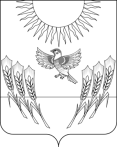 АДМИНИСТРАЦИЯ ВОРОБЬЕВСКОГО МУНИЦИПАЛЬНОГО РАЙОНА ВОРОНЕЖСКОЙ ОБЛАСТИП О С Т А Н О В Л Е Н И Еот   26 октября 2017 г.    №   494           1	с. ВоробьевкаО внесении изменений в перечень муниципального имущества для предоставления во владение и (или) в пользование на долгосрочной основе субъектам малого и среднего предпринимательстваВ соответствии со статьей 18 Федерального закона от 24.07.2007 года № 209-ФЗ «О развитии малого и среднего предпринимательства в Российской Федерации», пункта 2.7  Порядка управления и распоряжения муниципальным имуществом, находящимся в собственности Воробьевского муниципального района, утвержденного решением Совета народных депутатов Воробьевского муниципального района Воронежской области от 14.06.2011г. №12, администрация Воробьевского муниципального района Воронежской области постановляет:1. Внести изменения в перечень муниципального имущества для предоставления во владение и (или) в пользование на долгосрочной основе субъектам малого и среднего предпринимательства, утвержденный постановлением администрации Воробьевского муниципального района от 26.02.2016г. № 80:1.1. Дополнить графу 7 строки 2 значением «36:08:0102014:123».1.2. Дополнить строкой 3 следующего содержания:«2. Контроль за исполнением настоящего постановления возложить на заместителя главы администрации Воробьевского муниципального района – руководителя отдела по образованию Письяукова С.А.Глава администрации муниципального района						М.П. ГордиенкоЗаместитель главы администрации муниципального района -руководитель отдела по образованию 				                     С.А. Письяуков«___»____________2017 г.Начальник отдела по экономике и управлению муниципальным имуществом                                                    Е.А. Котенкова«___»____________2017 г.Начальник юридического отделаадминистрации муниципального района 				                     В.Г. Камышанов«___»____________2017г.12345673Муниципальное образование - Воробьевский муниципальный район Воронежской областиНежилое здание  Воробьевский р-н, с. Никольское 1-е, ул. Советская, д. 27367,0нежилое-»